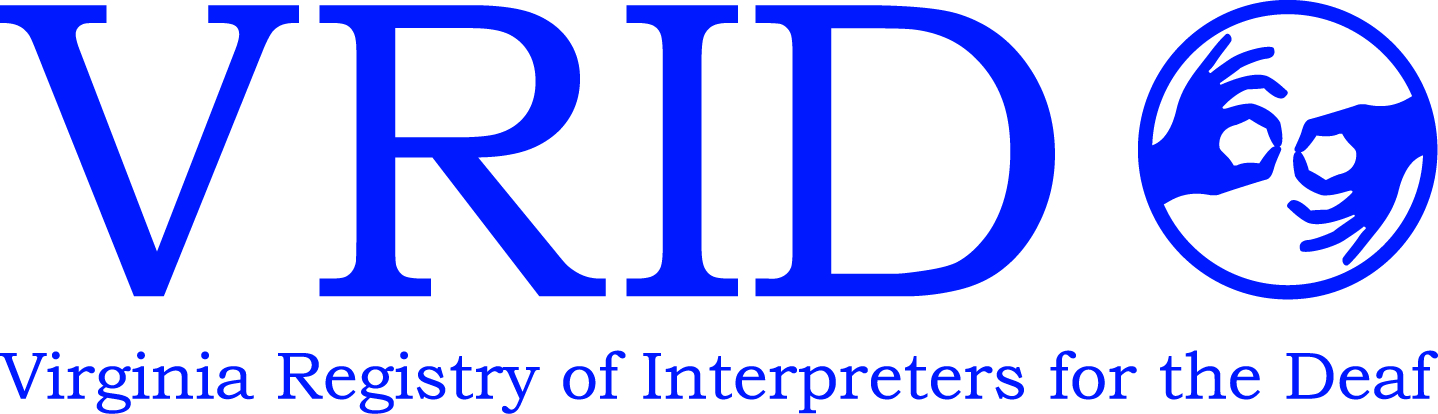 Call for VendorsThe 2016 VRID Conference is an excellent opportunity to display products and services to all conference attendees.Exhibitors will have the opportunity to display beginning at 6:00 PM on Friday evening until 1:30 PM on Sunday afternoon. It is anticipated that the heaviest of traffic flow will be prior to the Saturday evening activity as members of the local community will join conference attendees for that event.The vendor fee is a nominal $50.00 for each 6-foot table space for the entirety of the conference. Some areas are available with electric supply and are available on a first-come, first serve basis.For more information, contact the Conference Chair, Karen Brimm, at Karen@hands-up.net